Категории инвалидов:  Парковочное место обустроенное для инвалидов отсутствует. Вход в здание школы находится со стороны улицы Школьная. На двери центрального входа имеется кнопка вызова сотрудников школы, для дальнейшего сопровождения.Сотрудники школы обеспечивают прием граждан и оказание помощи в преодолении физических и информационных барьеров при предоставлении услуг.На первом этаже имеется туалетная комната, условно доступная для нужд инвалидов.Электронный паспорт доступности МБОУ СОШ с. СусаниноУльчского муниципального района Хабаровского краяЭлектронный паспорт доступности МБОУ СОШ с. СусаниноУльчского муниципального района Хабаровского краяЭлектронный паспорт доступности МБОУ СОШ с. СусаниноУльчского муниципального района Хабаровского краяЭлектронный паспорт доступности МБОУ СОШ с. СусаниноУльчского муниципального района Хабаровского краяЭлектронный паспорт доступности МБОУ СОШ с. СусаниноУльчского муниципального района Хабаровского краяОсновные зоны на объектеИнвалиды, использующие для передвижения кресла-коляски (К)Инвалиды с нарушениями опорно-двигательного аппарата (О)Инвалиды с нарушениями слуха (Г)Инвалиды с нарушениями зрения (С)Парковочное местоПарковочное место расположено перед зданием школы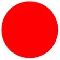 Территория образовательной организацииИмеется кнопка вызова для сопровождения представителями школы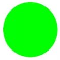 Зона оказания услугШирина дверей соответствует норме. Присутствует сопровождение персоналом школы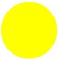 Санитарно-гигиеническое помещениеИмеется туалетная комната, оборудованная поручнямиРазмещение оборудования и носителей информации с учетом потребностей инвалидовИмеются символы и знаки (визуальные средства)Наличие сайта МБОУ СОШ с. Сусанино, приспособленного для предоставления услуг с учетом потребностей инвалидовЕсть кнопка увеличения шрифта. Отсутствует звуковое воспроизведениеКнопка вызова помощиПрисутствует кнопка вызова помощи при входе в ШколуДоступно полностьюДоступно частичноДоступно условно